         Gmina Gubin                                                                                                       Gubin,  dnia  17.01.2019r.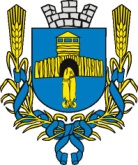 Zapytanie ofertowena prowadzenie bankowej obsługi budżetu Gminy Gubin oraz jednostek organizacyjnych w okresie od dnia 01.02.2019 r. do 31.01.2021 r. Postępowanie nie podlega ustawie z dnia 29 stycznia 2004 r. Prawo zamówień publicznych 
( Dz. U. z 2018 r., poz. 1986) wartość zamówienia nie przekracza wyrażonej w złotych kwoty 30.000 euro (art. 4 pkt. 8 ustawy).I.  Nazwa oraz adres zamawiającegoNIP:                             926 00 08 997Miejscowość               66-620 GubinUlica:                          Obrońców Pokoju 20Adres e-mail:               urzad@gminagubin.plStrona internetowa:      http://www.gminagubin.plTelefon/Fax                 +48 68 359-16-40II.   Opis przedmiotu zamówieniaPrzedmiotem zamówienia jest wybór banku prowadzącego kompleksową obsługę bankową budżetu Gminy Gubin oraz jej jednostek organizacyjnych.Jednostki organizacyjne objęte przedmiotem zamówienia:- Urząd Gminy Gubin- Publiczna Szkoła Podstawowa w Starosiedlu- Publiczna Szkoła Podstawowa w Czarnowicach- Publiczna Szkoła Podstawowa w Chlebowie- Publiczna Szkoła Podstawowa w Grabicach- Ośrodek Pomocy SpołecznejW zakres usługi wchodzi obsługa bankowa zawierająca:a) otwarcie i prowadzenie w rozumieniu ustawy z dnia 29 sierpnia 1997 r. Prawo bankowe  (tj. Dz. U. z 2018 r. poz. 2187): rachunków bieżących, rachunków lokat terminowych, rachunków środków pomocowych i innych rachunków pozabudżetowych (rachunków funduszy celowych i specjalnych) w tym rachunków związanych z rozliczeniem środków otrzymanych z funduszy Unii Europejskiejb) obsługa operacji finansowych budżetu Gminy na poziomie Urzędu Gminy i jednostek organizacyjnych z zastosowaniem jednolitych procedur,c) dokonywanie wpłat i wypłat gotówkowych  z rachunku bankowego w placówce banku (oddział, filia, agencja)d) generowanie i dostarczanie codziennie wyciągów bankowych wraz z dokumentami źródłowymi oraz potwierdzeniem sald,e) wydawanie blankietów czeków gotówkowych (książeczki czekowej),f) możliwość otwarcia dodatkowych rachunków bieżących i pomocniczych w trakcie obowiązywania umowy w zależności od potrzeb,g) potwierdzenie otwarcia i zamknięcia rachunków bankowych,h) realizację zleceń płatniczych w złotówkach i walucie obcej – przelewów na rachunki prowadzone w innych bankach oraz banku prowadzącym obsługę rachunku przekazywanych w formie elektronicznej oraz papierowej. Zlecenia płatnicze złożone do godziny 16-tej realizowane powinny być w tym samym dniu. Przelewy złożone po tej godzinie zostaną przekazane do realizacji najpóźniej w następnym dniu roboczym,i) dokonywanie zestawienia operacji na rachunkach na zakończenie dnia i udostępnianie tego zestawienia w formie wyciągu bankowego w dniu następnym,j) możliwość deponowania środków na lokatach terminowych lub produktach depozytowych,k) możliwość automatycznego lokowania środków na rachunku lokat krótkoterminowych typu Overnight z oprocentowaniem wyższym niż na rachunku bieżącym,l) zerowanie rachunków bieżących i pomocniczych jednostek budżetowych Gminy, zgodnie
z dyspozycjami, polegające na przekazaniu z dniem 31 grudnia kwot pozostałych na w/w rachunkach na rachunek bieżący Gminy,ł) przeksięgowanie w dniu 31 grudnia skapitalizowanych odsetek bankowych z określonych rachunków bankowych jednostek budżetowych Gminy na dzień 31 grudnia każdego roku  na rachunek bieżący Gminy,m) możliwości zaciągania kredytów krótkoterminowych w rachunku bieżącym Gminy Gubin
na pokrycie niedoboru budżetu do wysokości określonej upoważnieniem w Uchwale budżetowej Gminy Gubin.n) udzielanie poręczeń i gwarancji bankowych,o) wydawanie oświadczeń, zaświadczeń i opinii na żądanie Zamawiającego,p) inne usługi bankowe np. zmiana karty wzorów podpisów, wydawanie duplikatówr) świadczenie usług bankowości elektronicznejzrealizowanych transakcji, przyjęcie i przechowywanie depozytów itp.1. W trakcie realizacji zamówienia liczba rachunków, innych czynności bankowych, usług
i produktów będzie zależała od określonych potrzeb Zamawiającego.2. Oprocentowanie środków pieniężnych gromadzonych na rachunkach bankowych musi być zmienne (bez zastosowania ograniczenia w postaci wskaźnika zmienności), obliczone dla każdego miesięcznego okresu odsetkowego w oparciu o stopę równą średniej miesięcznej stawki WIBID 1M ustaloną na 5 dni przed upływem okresu obrachunkowego.3. Odsetki od środków zgromadzonych na rachunkach mają być naliczane i dopisywane do salda rachunku na koniec każdego miesiąca. Dla wyliczenia odsetek przyjmuje się, że rok liczy 365 dni.4. Oprocentowanie kredytu krótkoterminowego w rachunku bieżącym obliczone w oparciu o stawkę WIBOR dla 3 miesięcznych złotowych depozytów międzybankowych, wyliczonej jako średnia z jednego miesiąca poprzedzającego okres obrachunkowy, powiększonej o stałą marżę banku.
Na uruchomienie kredytu krótkoterminowego w rachunku bieżącym Zamawiający podpisze odrębną umowę kredytową i dokona wszystkich czynności bankowych związanych z udzieleniem kredytu.5.  Wykonawca zapewni spełnienie wymagań Zamawiającego, który żąda, aby:innych niż określone w przedmiotowej ofercie prowizji ani opłat z tytułu otwarcia  i prowadzenia rachunków,prowizji i opłat za wydawanie opinii i zaświadczeń bankowych o prowadzonych rachunkach bankowych, prowizji i opłat za realizację polecenia przelewu, wydanego przez Zamawiającego, na rachunki prowadzone przez Wykonawcę na rzecz Zamawiającego, prowizji i opłat od kwoty przelewu złożonego przez Zamawiającego,prowizji i opłat od wypłaty gotówkowej z rachunków Zamawiającego,prowizji i opłat od wpłaty gotówkowej na rachunki Zamawiającego,prowizji i opłat za sporządzanie wyciągów bankowych,prowizji i opłat za wydawanie blankietów czekowychinnych niż określone w ofercie prowizji i opłat z tytułu potwierdzenia salda  na rachunkach  Zamawiającego,6. Wykonawca realizuje wyłączenie dyspozycje pieniężne z rachunków jednostek organizacyjnych Gminy podpisane przez osoby upoważnione zgodnie z wzorami podpisów, złożonymi na karcie wzorów podpisów stanowiących integralną część niniejszej umowy do wysokości środków na rachunkach tych jednostek7. Pozostałe usługi bankowe:      a) wydawanie oświadczeń, zaświadczeń i opinii na żądanie Zamawiającego oraz innych czynności bankowych np. zmiana karty wzorów i podpisów itp.2.    Zasady współpracy w zakresie przepływu informacji między Zamawiającym a Bankiem
w trakcie świadczenia usług oraz system bankowości elektronicznej.a)      Bank zobowiązany jest wyznaczyć osobę lub osoby w Banku, których zadaniem będą bieżące kontakty operacyjne z Zamawiającym, udzielanie porad i konsultacji,b)      Bank zobowiązany jest dostarczać wszelkich niezbędnych informacji na temat operacji prowadzonych w ramach obsługi bankowej,c)      Bank zobowiązany jest zapewnić bezpłatne użytkowanie funkcjonalnego systemu bankowości elektronicznej wraz z bezpłatnym zainstalowaniem odpowiedniego oprogramowania w ilości terminali - zgodnej z wymaganiami Zamawiającego oraz bezpłatnie przeszkolić pracowników. Bank zobowiązany jest udzielać Zamawiającemu porad i konsultacji. Ilość i zakres obsługi może ulec zmianie w trakcie trwania umowy w zależności od potrzeb i wymagań wynikających z funkcjonowania Gminy Gubin i jego jednostek organizacyjnych. 
W przypadku awarii uniemożliwiającej wysłanie przelewów w formie elektronicznej, Bank umożliwi bezpłatne wykonanie przelewów w formie papierowej zgodnie z potrzebami Zamawiającego, a także inne typowe czynności bankowe, obejmujące bankową obsługę budżetu Gminy Gubin i jej jednostek organizacyjnych, które zaistnieją w trakcie wykonywania zamówienia.W trakcie realizacji zamówienia liczba rachunków oraz  innych czynności bankowych, usług i produktów będzie zależała od określonych potrzeb Zamawiającego.Zamawiający zastrzega sobie prawo lokowania środków w innych bankach. Zamawiający zastrzega sobie prawo swobodnego wyboru wysokości i terminu zaciągania kredytu w rachunku bieżącym.Zamawiający zastrzega sobie prawo do negocjacji oprocentowania lokat terminowych.Zamawiający wymaga, aby Wykonawca zawarł umowy na obsługę bankową z Gminą Gubin i oddzielnie z każdą jednostką organizacyjną. W przypadku łączenia, przekształcenia jednostek organizacyjnych Zamawiającego lub powołania nowych jednostek organizacyjnych Zamawiającego, Wykonawca zobowiązany jest do realizacji przedmiotowej usługi na warunkach zadeklarowanych w ofercie.Zabezpieczeniem kredytu w rachunku bankowym był weksel własny in blanco wraz z deklaracją wekslową,Nazwa i kody określone we wspólnym Słowniku Zamówień (CPV) 66 11 00 00 – 4 – usługi bankowe.Dane dotyczące Zmawiającego znajdują się na stronie: www.gminagubin.plIII. Termin wykonania zamówieniaWymagany termin wykonania umowy od dnia 1 lutego 2019 r. do dnia 31 stycznia 2021 r.IV. Warunki udziału w postępowaniu oraz opis sposobu dokonywania oceny spełniania tych warunkówO udzielenie zamówienia mogą ubiegać się Wykonawcy, którzy:Spełniają warunki określone w art. 22 ust. 1 ustawy PZPPosiadający uprawnienia do wykonywania określonej działalności lub czynności, jeżeli ustawy nakładają obowiązek posiadania takich uprawnień;Posiadają wiedzę i doświadczenie oraz dysponują odpowiednim potencjałem technicznym oraz osobami zdolnymi do wykonania zamówienia;Znajdują się w sytuacji ekonomicznej i finansowej zapewniającej wykonanie zamówienia.Posiadają siedzibę centrali, oddziału, filii lub punkt kasowy w miejscowości Gubin lub którzy utworzą oddział, filię, punkt kasowy z możliwością pobierania i odprowadzania gotówki z kasy Urzędu Gminy Gubin i jednostek podległych po rozstrzygnięciu zapytania ofertowego.Posiadają współczynnik wypłacalności wg stanu na dzień 31 grudnia 2018 r. zgodny z zapisem art. 128 ust. 1 pkt 3 ustawy z dnia 29 sierpnia 1997 r. Prawo Bankowe.      V.   Wykaz oświadczeń i dokumentów, jakie mają dostarczyć wykonawcy w celu potwierdzenia spełnienia warunków udziału w postępowaniu.formularz ofertowy – wypełniony i podpisany przez wykonawcę (załącznik nr 1)formularz cenowy (załącznik nr 2)aktualny odpis z właściwego rejestru lub centralnej ewidencji i informacji o działalności gospodarczej, jeżeli odrębne przepisy wymagają wpisu do rejestru lub zgłoszenia do ewidencji działalności gospodarczej, wystawione nie wcześniej niż 6 miesięcy przed upływem terminu składania ofert.dokumenty potwierdzające posiadanie uprawnień/pełnomocnictw osób składających ofertę, o ile nie wynika to z przedstawionych dokumentów rejestrowych.zezwolenie na prowadzenie czynności bankowych zgodnie z wymogami ustawy – Prawo bankowe.oświadczenie wykonawcy o zapewnieniu kompleksowej obsługi Zamawiającego w siedzibie oddziału, placówki, filii lub punkcie kasowym położonym na terenie gminy Niegosławice.projekt umowy.    VI.   Informacja o sposobie porozumiewania się zamawiającego z wykonawcamiOsobą ze strony Zamawiającego upoważnioną do kontaktowania się z Wykonawcami jest:Skarbnik  Gminy Gubin - Zofia Rzęsistatel. 68 359 16 40  wew. 109  w dniach od poniedziałku do  piątku w godz. 8.00 – 15.30VII.  Kryterium wyboru ofertZamawiający uzna oferty za spełniające wymagania i przyjmie do szczegółowego rozpatrywania, jeżeli:oferta spełnia wymagania określone niniejszą specyfikacją,oferta została złożona przez Zamawiającego w terminie,wykonawca przedstawił ofertę zgodną co do treści z wymaganiami Zamawiającego.Wybór oferty zostanie dokonany w oparciu o przyjęte w niniejszym postępowaniu kryteria oceny ofert przedstawione w tabeli.Zastosowane wzory do obliczenia punktowego.VIII.  Opis sposobu obliczania cenyCena oferty uwzględnia wszystkie zobowiązania, musi być podana w PLN cyfrowo i słownie, z wyodrębnieniem należnego podatku VAT – jeżeli występuje.Cena podana w ofercie powinna obejmować wszystkie koszty i składniki związane z wykonaniem zamówienia oraz warunkami stawianymi przez Zamawiającego. Cena może być tylko jedna za oferowany przedmiot zamówienia. Cenę za wykonanie poszczególnych części przedmiotu zamówienia należy przedstawić w „Formularzu cenowym” (załącznik Nr 2), a całego przedmiotu zamówienia należy przedstawić w „Formularzu ofertowym wykonawcy ” (załącznik Nr 1) stanowiących załączniki do niniejszego zapytania.IX.   Miejsce i termin składania ofert Formularz ofertowy wraz z załącznikami należy złożyć lub przesłać w zamkniętej kopercie oznaczonej: „Obsługa bankowa budżetu Gminy Gubin oraz jednostek organizacyjnych w okresie od 1 lutego 2019 roku do 31 stycznia 2021 roku” na adres zamawiającego:GMINA GUBINUL. OBROŃCÓW POKOJU 20,  66-620 GUBINw terminie do dnia 24.01.2019r. do godz. 9.30 - (SEKRETARIAT)    X.   ZałącznikiZałączniki składające się na integralną część zapytania:1) formularz ofertowy2) formularz cenowy3) klauzula informacyjna  zgodnie z art. 13 RODO4) wzór umowyNazwa kryteriumWzórSposób oceny Cena ofertyCena najniższej oferty /cena badanej oferty x 70 pkt. = liczba pkt.0 – 70 pkt.Oprocentowanie środków na lokacie Oprocentowanie badanej oferty /Oprocentowanie najwyższej oferty / x 20 pkt. = liczba pkt.0 – 20 pkt.Oprocentowanie środków na              rachunku bieżącymOprocentowanie badanej oferty/ Oprocentowanie najwyższej oferty / x 10 pkt. = liczba pkt.0 – 10 pkt.Razem0 – 100 pkt.